基隆市立南榮國民中學110 學年度第 2 學期學生多元評量實施成果領域科目國文多元評量項目□實作評量   □軼事紀錄□口語評量   □檔案評量□其它評量（            ）評量日期111/06/20評量地點學習中心三多元評量內容簡介學生運用iPad自學寓言故事文本，透過上台發表的方式將自學文本的內容呈現。學生運用iPad自學寓言故事文本，透過上台發表的方式將自學文本的內容呈現。學生運用iPad自學寓言故事文本，透過上台發表的方式將自學文本的內容呈現。評量照片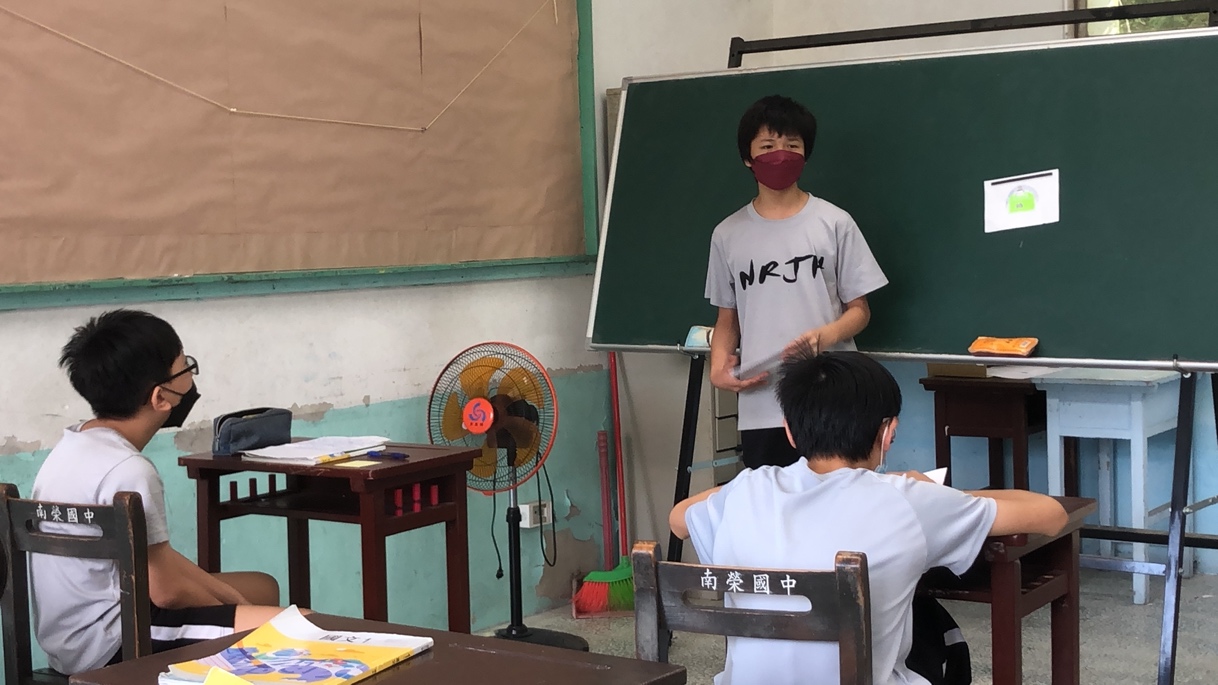 評量照片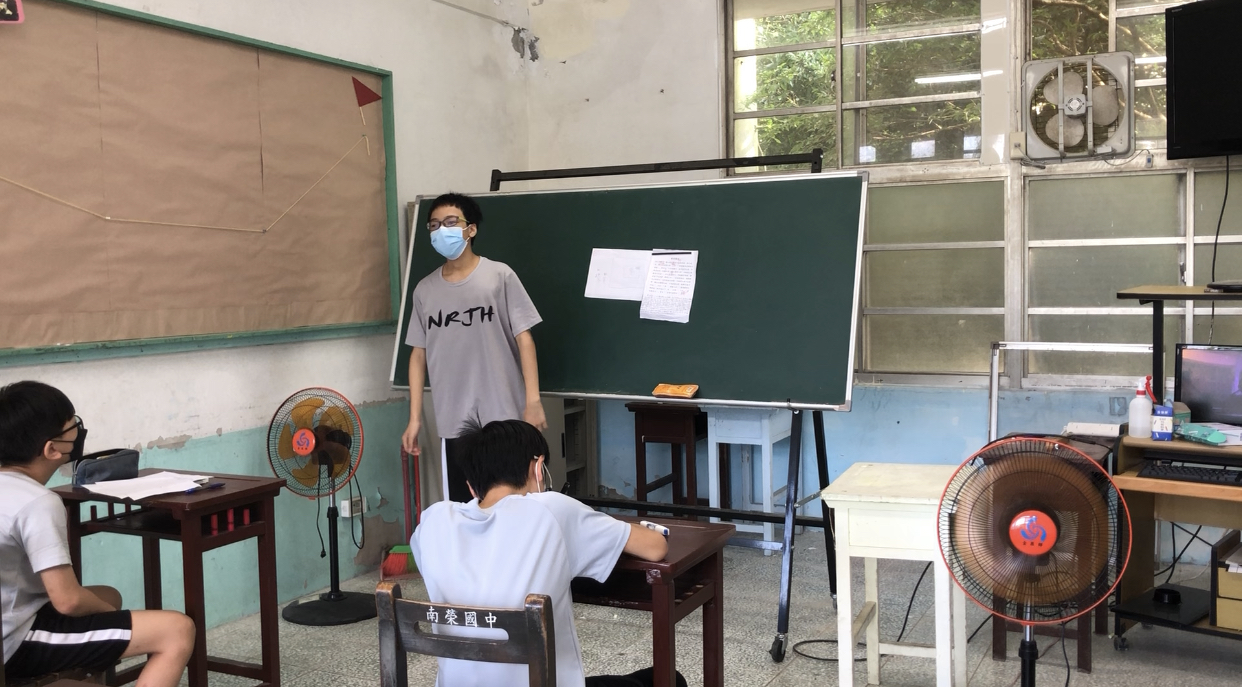 